Игры, загадки, стихи, викторины для детей по теме «Лето».Подготовила Масалова А.В.ПАЛЬЧИКОВЫЕ ИГРЫ «ЗДРАВСТВУЙ, ЛЕТО!»Лето наступаетВот и лето наступает(Последовательно соединять пальцы обеих рук с большими, начиная с мизинцев.)Всех на отдых приглашает(Соединять одноименные пальцы рук, начиная с больших)Будем плавать, загорать(Круговые движения кистями, «солнце»)И на даче отдыхать.БутончикКаждый бутончик(Складывают ладони вместе)Склониться бы рад.Направо, налево, вперед и назад(Делают наклоны в соответствии с текстом)От ветра и зноя бутончики эти(Локти соединяют в стебель)Спрятались живо в цветочном букете(Качают руками)На лужокНа лужок пришли(Сгибать пальцы рук в соответствии с текстом)Зайчата, медвежата,Барсучата,Лягушата и енот.На зеленый на лужокПриходи и ты, дружок.СолнышкоСолнышко проснулось(Сжимают ладошку в кулачок.)Сладко потянулось.(Поднимают кулачок вверх.)Лучикам пора вставать(Разжимают по одному пальчику)Раз, два, три, четыре, пять.СолнышкоУтром солнышко встаёт выше, выше,(Руки высоко вверх).Ночью солнышко зайдет ниже, ниже.(Руки вниз).Хорошо-хорошо солнышку живётся,(Делаем ручками фонарики)И нам вместе с солнышком весело живётся(Хлопаем в ладоши)ДождикКапал дождик на ладошкуКап-кап, кап-кап(Дети хлопают в ладоши в ритме)Я ловил малютку крошку.Кап-кап, кап-кап(Пальчиками стучат по ладошке)Дождик вдруг пошел сильнейПобежали в дом скорей!(Соединяют ладони над головой)РомашкиМы красивые цветочки(Сжимают и разжимают пальца)Нас так любят мотылечки,(Загибают поочередно пальцы)Любят бабочки, букашки.Детки нас зовут «ромашки»(Сжимают и разжимают пальцы)У каждой мамы малыши -(Перебирают пальцами по очереди)Все красивы, хороши.ГИМНАСТИКА ДЛЯ ГЛАЗ.1. Мы ладонь к глазам приставим,Ноги крепкие расставим.Поворачиваясь вправо,Оглядимся величаво,Поглядеть из-под ладошек.И направо, и ещеЧерез левое плечо.Буквой “Л” расставим ноги,Точно руки в боки.Наклонились влево, вправо.Получается на славу!Руки в стороны.Поворот вправоПоворот влево.Поворот вправо.Поворот влево.2. «Прогулка в лесу».Мы отправились гулять.Грибы - ягоды искать.Как прекрасен этот лес,Полон разных он чудес.Светит солнце в вышине,Вот грибок растет на пне,Дрозд на дереве сидит,Ежик под кустом шуршит.Слева ель растет - старушка,Справа сосенки - подружки.Где вы, ягоды, ау! Все равно я вас найду!Шагают на месте.Смотрят вверх.Смотрят вниз, вверх, вправо, влево.3. «Цветы».Наши алые цветы распускают лепестки.Ветерок чуть дышит, лепестки колышет,Наши алые цветы закрывают лепестки,Тихо засыпают, головой качают.Смотрим вверх,моргать быстро,закрывать глаза,смотреть по сторонам.4. «Жук».К журавлю жук подлетел,Зажужжал и запел «Ж-ж-ж»Вот он вправо полетел,Вот он влево полетел.Жук на нос хочет сесть,Жук, вот правая ладошка,Посиди на ней немножко.Жук, вот левая ладошка,Посиди на ней немножкоЖук наверх полетелИ на потолок присел.На носочки мы привстали,Но жука мы не достали.Хлопнем дружно — Хлоп-хлоп-хлоп,Чтобы улететь он смог. «Ж-ж-ж».Дети садятся на пол, вытягивают ноги вперёд.Указательный палец правой руки — это жук.Дети поворачивают его вправо, влево, вверх, вниз, следуя тексту.Дети вытягивают поочерёдно вперёд правую и левую руки, смотрят на ладошку.Встают на ноги, тянутся вверх на носочках и хлопают в ладоши, медленно опуская руки.ДЫХАТЕЛЬНАЯ ГИМНАСТИКА.«Качели».Цель: укреплять физиологическое дыхание у детей.Ребенку, находящемуся в положении лежа, кладутна живот в области диафрагмы легкую игрушку.Вдох и выдох – через нос. Взрослый произноситрифмовку:Качели вверх (вдох),Качели вниз (выдох),Крепче ты, дружок, держись.«Дерево на ветру».Цель: формирование дыхательного аппарата.ИП: сидя на полу, скрестив ноги (варианты: сидя наколенях или на пятках, ноги вместе). Спина прямая.Поднимать руки вверх над головой с вдохом иопускать вниз, на пол перед собой с выдохом,немного сгибаясь при этом в туловище, будто гнется дерево.«Дровосек».Цель: развитие плавного, длительного выдоха.Встаньте прямо, ноги чуть шире плеч. На вдохесложите руки топориком и поднимите их вверх.Резко, словно под тяжестью топора, вытянутые рукина выдохе опустите вниз, корпус наклоните,позволяя рукам "прорубить" пространство между ногами.Произнесите «бах». Повторите с ребенком 6-8 раз.«Сердитый ежик».Цель: развитие плавного, длительного выдоха.Встаньте, ноги на ширине плеч. Представьте, как ежикво время опасности сворачивается в клубок.Наклонитесь как можно ниже, не отрывая пятки от пола,обхватите руками грудь, голову опустите, произнесяна выдохе «п-ф-ф» - звук, издаваемый сердитым ежиком,затем «ф-р-р» - а это уже довольный ежик.Повторите с ребенком 3-5 раз.«Надуй шарик».Цель: тренировать силу вдоха и выдоха.ИП: ребёнок сидит или стоит. «Надувая шарик»широко разводит руки в стороны и глубоко вдыхает,затем медленно сводит руки, соединяя ладони передгрудью и выдувает воздух – ффф. «Шарик лопнул» -хлопнуть в ладоши, «из шарика выходит воздух» -ребенок произносит: «шшш», вытягивая губы хоботком,опуская руки и оседая, как шарик, из котороговыпустили воздух.«Жук».Цель: тренировать силу вдоха и выдоха.ИП: малыш стоит или сидит, скрестив рукина груди. Разводит руки в стороны, поднимаетголову – вдох, скрещивает руки на груди,опускает голову – выдох: «жу-у-у - сказалкрылатый жук, посижу и пожужжу». «Часики».Цель: укреплять физиологическое дыхание у детей.ИП: стоя, ноги слегка расставить, руки опустить.Размахивая прямыми руками вперед и назад,произносить «тик-так». Повторить до 10 раз.ЗАГАДКИ ПРО ЛЕТО.Изумрудные луга,В небе – радуга-дуга.Солнцем озеро согрето,Всех зовет купаться … .(лето)Шевелились у цветкаВсе четыре лепестка.Я сорвать его хотел,А он вспорхнул и улетел(бабочка)После дождя бывает,полнеба закрывает.Дуга красивая, цветнаяПоявится, затем растает.(радуга)На зеленой хрупкой ножкеВырос шарик у дорожки.Ветерочек прошуршалИ развеял этот шар.(одуванчик)Что это у Галочки?Ниточка на палочке,Палочка в руке,А ниточка в реке.(удочка)Золотое решетоЧерных домиков полно.(подсолнух)Приходите летом в лес!Там мы созреваем,Из-под листиков в травеГоловой киваем,Объеденье-шарики,Красные фонарики.(ягоды)ПОЗНАВАТЕЛЬНЫЕ ЗАНЯТИЯ НА ТЕМУ «ЛЕТО».1. Беседа по сюжетной картинке о летнем времени года.Какое время года изображено на картинке? Расскажите о летних признаках.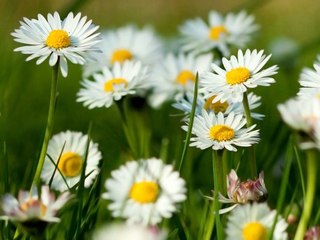 2. Задание: послушайте и запомните приметы лета.Летние месяцы - июнь, июль, август. Стоят длинные, теплые дни, короткие летние ночи.В жаркие дни разражаются грозы с сильными теплыми дождями. Во время дождя, если светит солнце, на небе появляется разноцветная радуга. В жаркие дни утром и вечером на траву падает роса. Поспевают в лесу ягоды и грибы. Много цветов. Созревают овощи, фрукты, ягоды.3. Задание: прослушайте рассказ «Лето», ответьте на вопросы.Наступило лето. Мы гуляли по лугу. Трава выше колен, густая, зеленая. А сколько в ней цветов! Они поднимают свои нарядные головки. Одни - в лиловых колпачках, другие — в белых веночках. А у иных головка вся золотая, будто крохотное лучистое солнышко.- С чем сравнивает автор цветы?- Как вы думаете, какие цветы изобразил он? Видели вы их?- Расскажите о них.4. Упражнения для развития мелкой моторики.а) Выложите из ярких ниток солнышко на бархатной бумаге.б) Выложите солнце из счетных палочек.в) «Бабочка». (Ладони соедините тыльной стороной, помашите пальцами, плотно сжатыми вместе.)ЧТЕНИЕ ХУДОЖЕСТВЕННОЙ ЛИТЕРАТУРЫ.Тема: Лето, летняя одежда, обувь, головные уборы.К. Ушинский «Четыре желания».А. Плещеев «Старик»Е. Благинина «Одуванчик».З. Александрова «Сарафанчик».ВИКТОРИНА НА ТЕМУ ЛЕТО ДЛЯ СТАРШИХ ДОШКОЛЬНИКОВ.Совсем скоро наступит самая жаркая пора – ЛЕТО! Давайте проверим, знаем ли мы что такое - ЛЕТО?1. Вычеркни лишние месяцы.А) Июль
Б) Март
В) Ноябрь
Г) Август
Д) Январь
Е) Июнь2. Закончи пословицы и поговорки о лете:А) Лето — золотая пора, не теряй ни минуты…………..
Б) Дождливое лето хуже …………….
В) Лето работает на зиму, а зима на ……………..
Г) Летом с удочкой, зимой с ………...
Д) Летом дома сидеть — зимой хлеба …………...3. Летом поспевает много плодов. Напиши плоды, которые начинаются на букву «К».4. Я увидел радугу:
«Ай да красота!
Кто ж тебя раскрашивал
в разные цвета?»
Летом после дождя часто бывает радуга. Напиши по порядку все цвета радуги!Ответ:5. Какой месяц лета называют - ЗАКАТОМ?Ответ:6. Летний месяц, в котором 31 день.Ответ:7. Как называется первый месяц лета?Ответ:8. Подчеркни ответы, что люди предпочитают делать летом.А). Кататься на коньках;
Б). Гулять под проливным дождем;
В). Кататься на роликах;
Г). Пить горячий чай с вареньем;
Д). Сгребать желтые, листья;
Е). Пить охлажденный сок;
Ж). Сажать картошку;
З). Одеваться свободно и легко.
И). Купаться на речке.
С заданиями справились!
Желаем Вам отлично провести это лето!!!